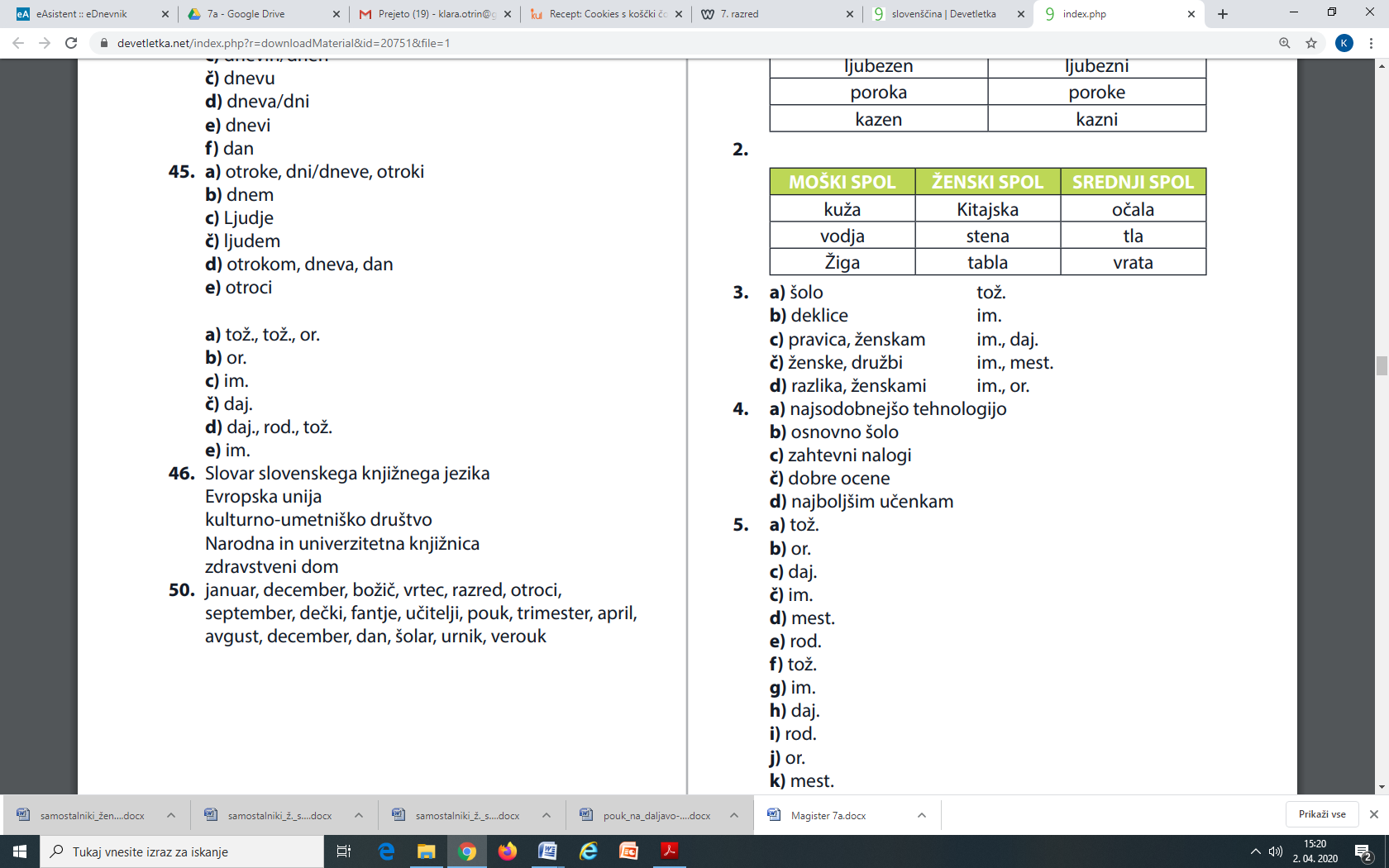 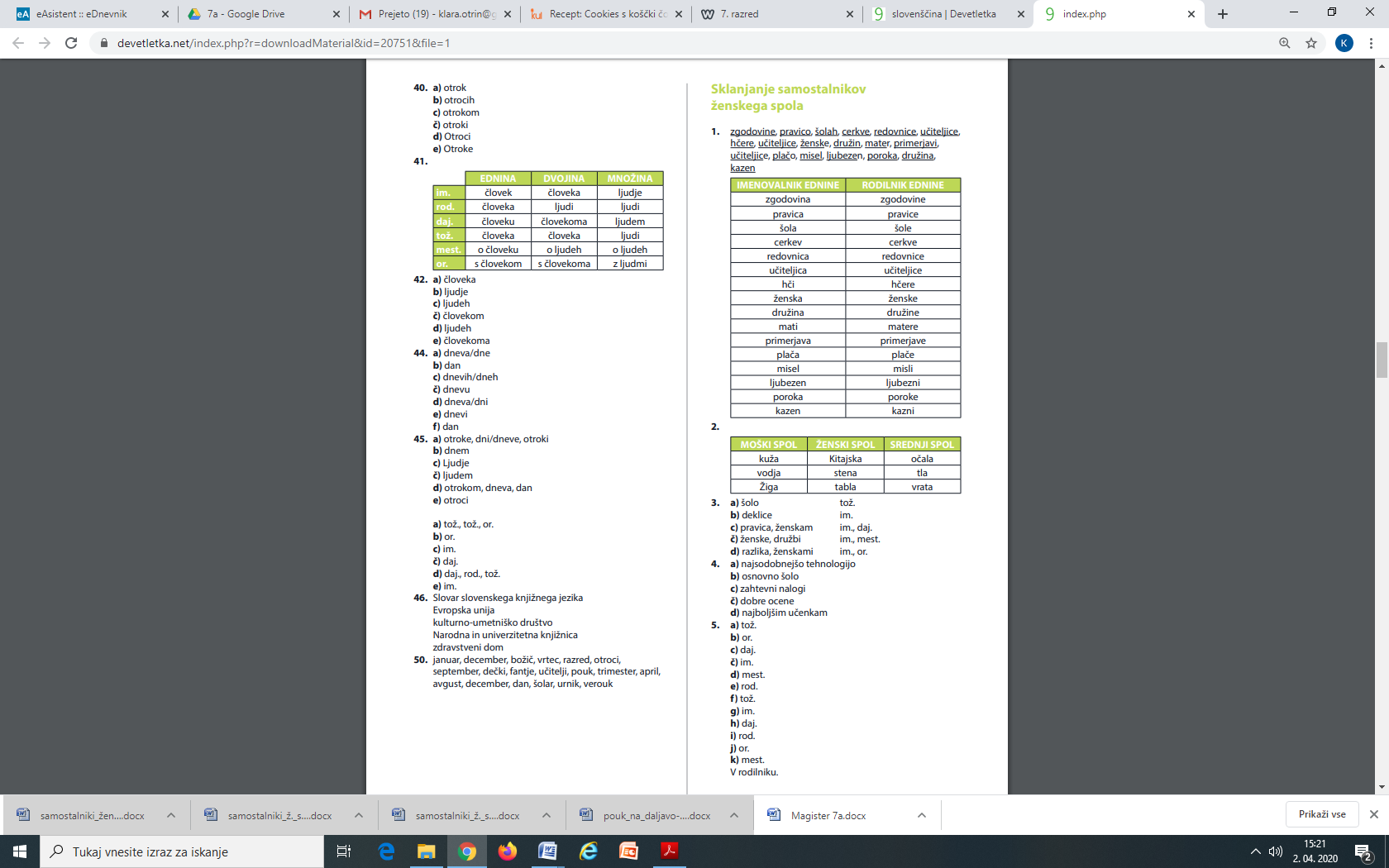 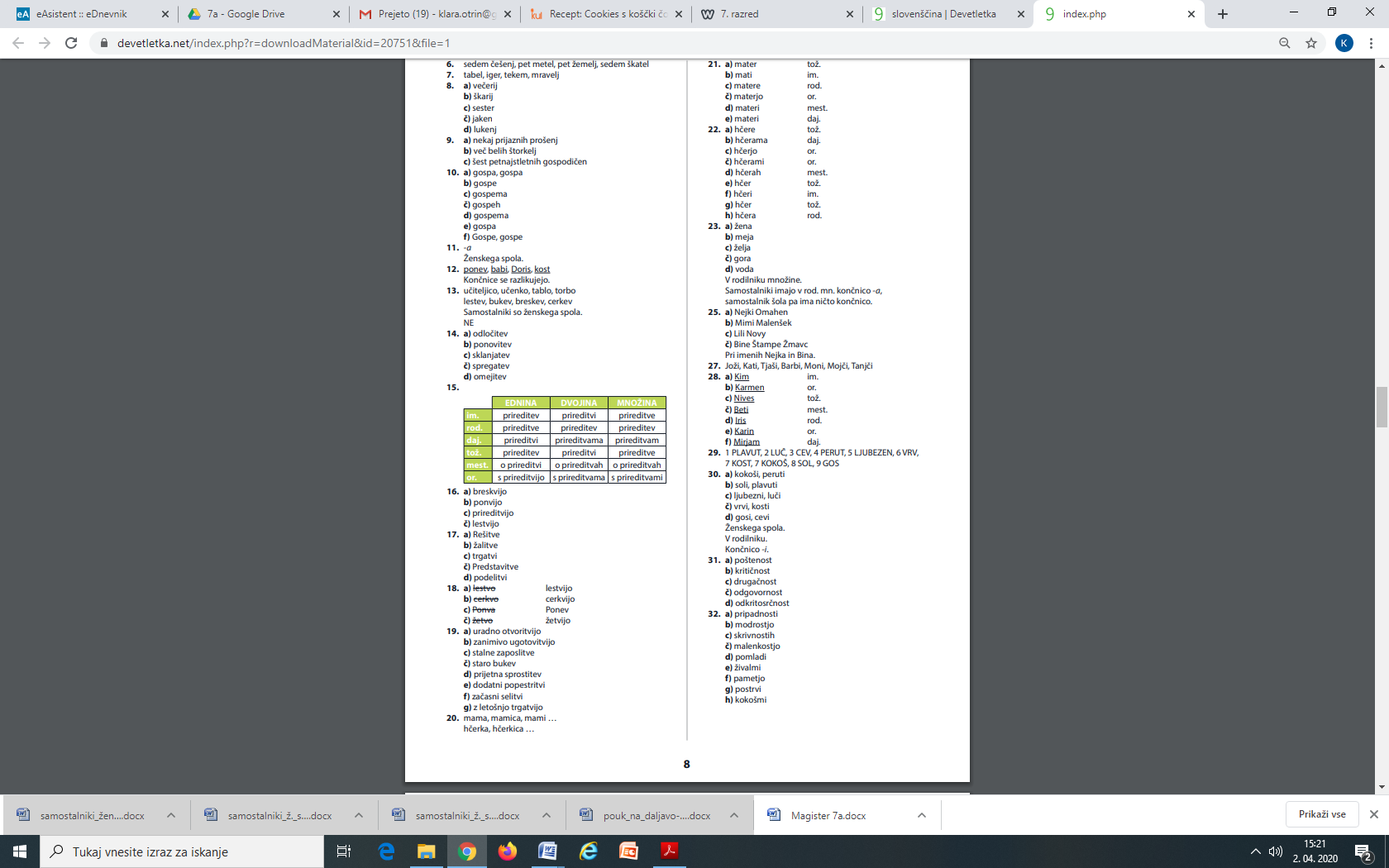 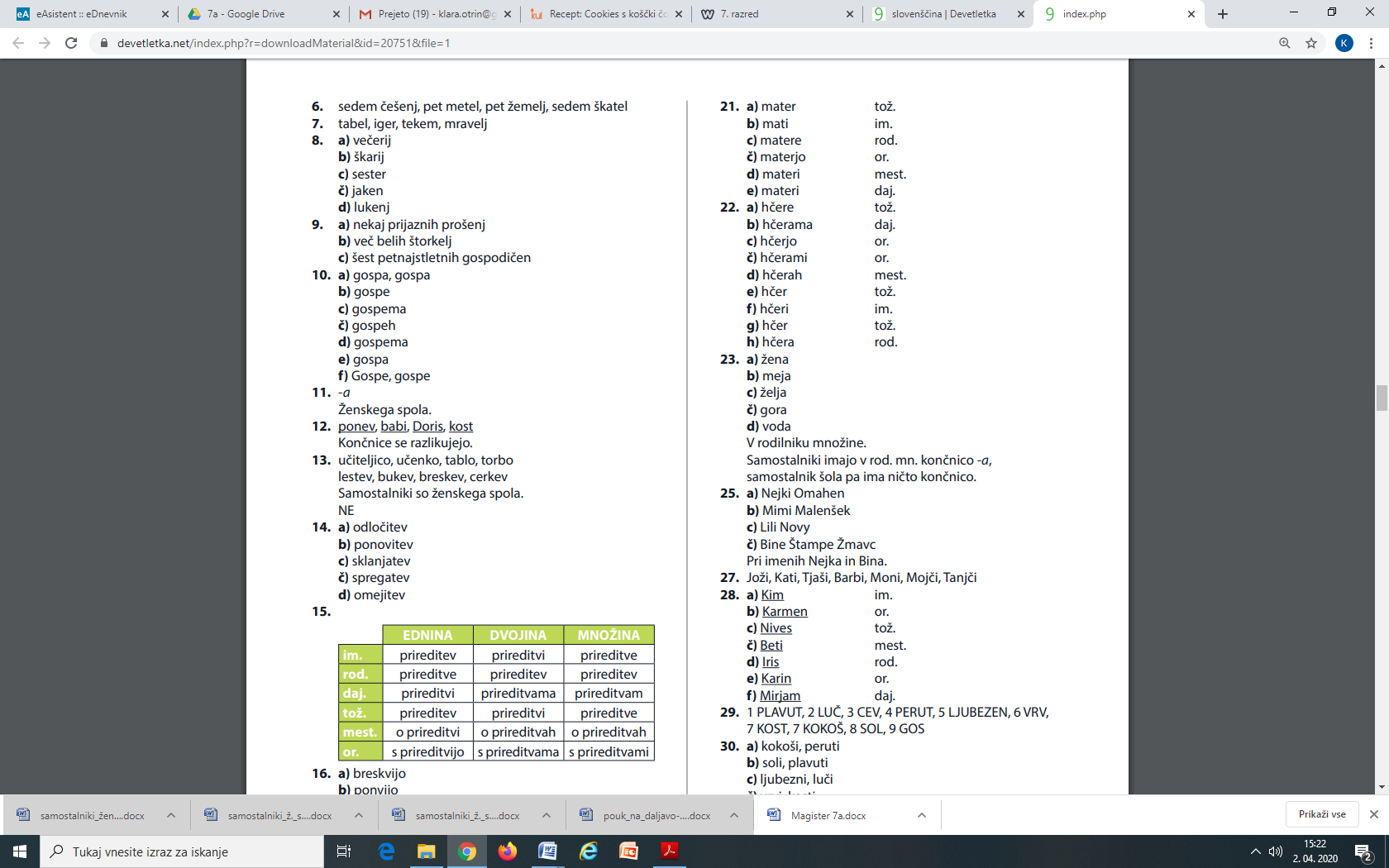 EDNINAEDNINAIMojca NovakJernej NovakRMojce NovakJerneja NovakaDMojci NovakJerneju NovakuTMojco NovakJerneja NovakaMMojci NovakJerneju NovakuOMojco NovakJernejem NovakomPRIIMEK SE NE SKLANJA.SKLANJATA SE IME IN PRIIMEK.